Led by:		Jane Morrow with   BLESS ISRAEL TOURS, llc                                                                                                                            Dates:			 June 2, 2018 – June 9, 2018Base Price:		$2,495  per person/double occupancy, from New York$100 discount for every person you recruit to go with you!!! Group size limited to 25GENERAL CONDITIONS2018CLASSIC8-DAYBLESS ISRAELTOUR* * * * * * * * *  *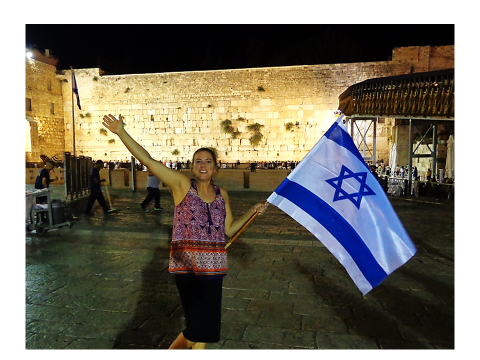 Jerusalem – Western WallThe trip includes:+     Round trip airfare, New York/Tel-Aviv/New York.+     Six night hotel accommodations in Superior First Class hotels, kibbutz:         1-night in Haffa; 2-nights in Galilee, and 3-nights in Jerusalem.+     Israeli  breakfast daily, six dinners, and one fish lunch +     Six full days of sightseeing by air-conditioned bus+     Services of English speaking guide throughout+     All hotel taxes and service charges+     All entrance fees+     All transfersNot included:-     Airport/security taxes and fuel surcharge  $480 per person (subject to change)Tips to guides, drivers and hotel personnel of $160, payable to the Group LeaderAll lunches except two listed aboveOur sightseeing will include visits of Caesarea, Haifa, Nazareth, boat ride on the Sea of Galilee, Capernaum,  Mt. of Beatitudes, Jordan River, Yigal Alon Museum,  Dead Sea, Qumran, Mt. of Olives, Garden of Gethsemane, Via Dolorosa, Garden Tomb, Western Wall, Temple Mount, Golden Gate, Israel Museum, Davidson Center, Negev Desert  and much more. All subject to change.Register with a $500 deposit no later than January 15, 2018. Please make the following reservation(s) for me/us:  Name:______________________________________Address:______________________________________City:___________________State:____Zip:______Tel: (_____) ________________(_____) ______________                                                                                                                   Home                                   BusinessName of roommate:_______________________ Email: ___________________________________________I am/We are enclosing $______ ($500 per person) as a deposit for my/our tour. (Full payment is due no later than March 1, 2018).Make monthly payments on line at: BlessIsraelTours.com or checks payable to: Bless Israel Tours and mail to: Jane Morrow, 4704 Cascade Dr., Old Hickory, TN 37138. Tel: (615)  519 7267.AIR TRANSPORTATION: Transportation is in economy class on regular scheduled IATA Airline. Fare is based on a GROUP/APEX as applicable for groups flying together for entire itinerary.LAND TRANSPORTATION: As specified in each itinerary is by modern air-conditioned buses designed especially for sightseeing. HOTELS:  First Class Hotels, twin bedded rooms with private facilities. Limited single rooms are available at an extra charge ($820) and they have to be requested and confirmed by Bless Israel Tours prior to your departure.MEALS AND SIGHTSEEING: Meals consisting of breakfast and dinner daily plus one fish lunch and one lunch in Jordan are included. Local transportation, the services of English speaking Guide and the entrance fees to places visited on the sightseeing tours as indicated in this itinerary.SERVICE CHARGES, TIPS, TAXES: Service charges composed by facilities abroad and nominal taxes in connection with the tour price are included. Not included are airport/security taxes and fuel surcharge of $480 per person (subject to change), tips to the guides, drivers and hotel personnel, approximately $160, excess baggage, items of a personal nature such as laundry, after dinner coffees, tips for personal favors etc.DEPOSITS AND FINAL PAYMENTS: There is a total protection on your funds. All moneys are held in an Escrow Account. A deposit of $500 per person (credit cards accepted on line or checks) is required at the time of booking, plus passenger’s full name as it appears on passport. Full payments can be made by Visa, Master Card, Discover or American Express. Payment for the tour must be made to Bless Israel Tours. No other person is authorized to request or collect payments. Final payment is due no later than 60-days prior to departure. If a booking is made within 60-days of departure, full payment is required at the time of booking. If payment is received within 30-days of departure, please include $75 late fee. Returned checks are subject to an administrative fee of $35.SPECIAL INCENTIVES: A deposit of $500 received by Bless Israel Tours no later than June 1, 2017 will entitled the passengers to a $100 Super Saver Discount. CANCELLATIONS & REFUNDS: Requests for a refund must be in writing. Refunds will be issued within 45-days of receipt of written notice. For all cancellations up to 90 days prior to departure, for whatever reason, there will be an administrative fee of $250 per person to cover handling fees. Forcancellations 89-60 days prior to departure a $350 per person, 59-45 days prior to departure a $450 per person, and within 45-days of departure full cancellation will apply. (Trip cancellation insurance is highly recommended). Please visit www.allianztravelinsurance.com or travel.aaa.com/travel-insurance or other providers  for more information.ADDITIONAL CHARGES: If you return individually and not with the group, there is a $150 surcharge, plus any applicable air fare differential for the deviation.INSURANCE: While every effort is made to ensure that baggage is properly handled, Bless Israel Tours cannot be held responsible for damage, loss or theft of luggage or personal belongings. Baggage insurance and trip cancellation insurance is highly recommended. UNUSED SERVICES: No refunds will be granted for missed sightseeing tours, meals, transfers or accommodations not used.RESPONSIBILITY: No changes or deviations are effective unless approved in writing and signed by an authorized officer of the Bless Israel Tours. Except as stated herein, no person is authorized to cancel, modify, or vary the tour arrangements or make any representation or warranty concerning the tour. Except for the willful negligence of its direct employees, the tour operator assumes no liability or responsibility for any injuries, damage or loss of property, accident, delay, changes in schedules or itinerary, inconveniences, accident or illness, or irregularity or incidental damages occasioned by circumstances beyond the control of the tour operator, or by any person or season whatsoever including, but not limited to default or omission of and by a third party providing services or facilities related to or included in this tour or any part thereof, or in arranging for the same, or the acts or omissions of Bless Israel Tours. The airlines are not to be held responsible for any act, omission or event during the time the passengers are not on board planes, boats or conveyances. The passengers contracts, in use by the airline, boats or other lines involved, when issued, shall constitute the sole contract between the airline, boat and the passenger or purchaser of this tour and/or passenger and the tour operator assumes no liability or responsibility in connection therewith.PLEASE READ THE TOUR CONDITIONS CAREFULLY, SINCE ENROLLMENT IN AND PAYMENT FOR THE TOUR CONSTITUTES YOUR ACCEPTANCE OF THE TOUR CONDITIONS.